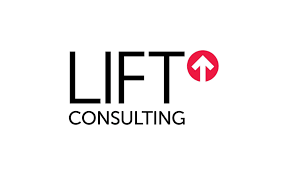 LIFT desenvolve tecnologia inovadora para nova campanha da SamsungUma solução tecnológica única e diferenciadora que permite que dois smartphones, lado-a-lado, partilhem a experiência de visualização de um vídeo em duas metades, de forma totalmente sincronizada.Lisboa – Portugal, 23 de novembro de 2021 – Explorar, desafiar e inovar para fazer diferente. Foi este o mote que guiou a Lift Consulting no desenvolvimento de uma nova tecnologia de visualização de conteúdos, exclusiva e totalmente inovadora. Pensada e implementada para a nova campanha criativa da Samsung para promover os novos smartphones “dobráveis” Galaxy Z Fold3 5G e Galaxy Flip3 5G, esta solução desafia os utilizadores de smartphones a descobrir novas formas de consumir conteúdos multimédia.O desenvolvimento e exclusividade desta solução, criada à medida para este projeto, é da inteira responsabilidade da equipa de produção e criativa da Lift Consulting, que nos últimos meses desenvolveu um conjunto de testes de funcionamento desta tecnologia para ser utilizada em larga escala em projetos de grandes dimensões. A solução em questão, presente em diversos materiais promocionais da nova campanha da Samsung, desafia os consumidores a juntarem-se em pares e partilhar uma verdadeira experiência de visualização de conteúdos multimédia. (disponível aqui).Salvador da Cunha, afirma que “está na nossa génese o desafio e a procura constante por novas formas de comunicar e temos a sorte de contar com clientes que acreditam na criatividade e no trabalho das nossas equipas multidisciplinares. Esta solução desenvolvida a propósito da nova campanha da Samsung Portugal, e a quem desde já agradecemos o voto de confiança, é só mais um exemplo do que somos capazes de oferecer ao mercado e do talento que temos dentro de portas sempre disponível para dar resposta aos novos desafios que a comunicação impõe”.A nova campanha da Samsung em Portugal procura refletir sobre o caminho que a música, a arte, a moda ou o negócio ainda têm para trilhar e de que forma a tecnologia contribui de forma cada vez mais decisiva para o sucesso pessoal e profissional de cada um. Explorar o que ainda está para vir, o que ainda é possível fazer de novo, o caminho que a música, a arte, a moda ou o negócio têm pela frente, é o objetivo de cada um dos quatro episódios desta nova web-series, disponíveis na página da campanha. O novo projeto da marca, cujo primeiro episódio estreou no dia 17 de novembro, conta com a participação do ator Albano Jerónimo, da jovem modelo Maria Miguel, da empresária Sara do Ó e do músico Noiserv, e dará continuidade ao conceito “Ainda só viste metade”, lançado em agosto passado para promover os novos smartphones “dobráveis” Galaxy Z Fold3 5G e Galaxy Z Flip3 5G.###Sobre a Lift Consulting  A Lift Consulting é uma consultora de comunicação estratégica especializada na gestão da reputação, relações públicas, comunicação digital e marketing de conteúdos. Com 25 anos de experiência no mercado português, a Lift oferece um serviço completo, da gestão de crise à gestão de redes sociais, da assessoria de imprensa e influenciadores ao marketing de conteúdos, dos public affairs ao employee communications. Está integrada num dos maiores grupos de comunicação de capital português, o Lift World, e já foi nomeada várias vezes como a Consultora do Ano por diferentes publicações. Destaque também para a eleição como Consultora Ibérica do Ano, em 2015, pelo Holmes Report, prémio para o qual foi novamente nomeada em 2016, 2017 e 2018.